PROFILE (PLEASE READ)+20 years in the translation business (translations, reviews, editing, proofreading, QA assessment, translation test corrections, transcreation, localization, etc.) Areas of expertise: business, marketing (SEO), technical and biomedical translations.+8 years working in bilingual business operations at Hewlett Packard (+7 more in business ops in Spanish only)For + 25 years I have been delivering close 1:1 tutoring teaching to Spanish speaking professionals who want to improve their English.4 official degrees: EN-ES Translator + EN teacher (as a 2nd language) + OPSM (Mental Health Preventive Operator) (Labor oriented) + Social Psychologist +1 certification (Certified teleworker) + Scrum MasterTools (only main included): Trados Studio, and Xbench licenses, ISO 17100, Cosnautas. SAP, MS Office advanced (Power Pivots).EXPERIENCEEDUCATIONLANGUAGESSpanish: Native.English: Bilingual.Portuguese: Advanced. German: A2 Goethe International Certificate.Italian: Basic.French: Basic.OTHER skillsCAT Tools: SDL Trados 2021 and Xbench licenses. SDL Trados 2007 (Workbench, TagEditor, etc), SDL Trados Studio 2015, Multiterm 2014, memoQ 2014/15, Translation Workspace, Xbench, LTB, WordFast, Memsource, XTM, OmegaT, Smartling (Certified), TRES (MS Terminology management system), Google Translator Toolkit. MS Publisher. PDF (for proofreading), Transifex, MateCat, Crowdin, GitLocalize.I own a subscription to Fernando Navarro's bilingual dictionary of medicine (Cosnautas).Microsoft Office 2013/6: Excel (BI [Business Intelligence] Tools, Power Views, Power Pivots, Macros) focused on metrics, KPI. Access (advanced) Visio 2013. SharePoint 2010 and 2013, SharePoint Designer, InfoPath 2013. And all other MS tools (Word, Publisher, Lync, Projects, Outlook, etc.)Advanced knowledge of more than 30 tools:  SAP (+SAP HANA), Finance and HR modules. PPMC. AGM: Agile Manager. AANG. Reporting tools: YOTTA, BW (Business Warehouse SME), BOSS (Business Objects). SIFT. BILLING & Time Tracking: COMPASS, OMEGA, ALT CATW, SAP CATS and manual billing SME. PeopleSoft. Workday. Salesforce. Vendor and PO processing: SMARTBUY, Web retrieval tool. SWAN. ARIES, RTT, ORC. Expenses and Travel: CWT, ORCs, EEM, Visas. Other widely used as: TANGO, GTT, Grow HP, Evolve, Propel, IT Assets Management, PC lifecycle. UAM, POLARIS, DILBERT, e-PAPER, ATM, Digital Gallery, LH JVs, E-Quate, GitHub, StarTeam and more.Working methodologies: ITIL, Agile, Kaizen. SCRUMFunction Point Analysis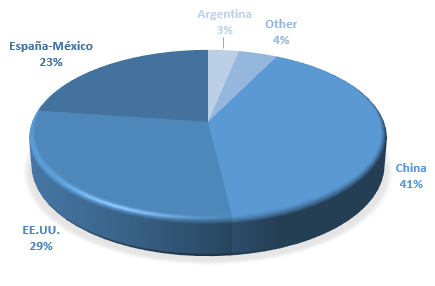 